Муниципальное бюджетное дошкольное образовательное учреждение«Детский сад № 50»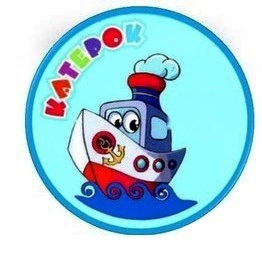 Проект по экологии « Загадочный Космос!»во второй младшей группе «Непоседы»                         Подготовила воспитатель: Кондратьева С.В.2024 г.Проект«Весенняя  капель»во второй младшей группеПрограммное содержание: Дать детям представления   о весенних изменениях  в природе. Формировать интерес к явлениям природы. Учить передавать образ сосулек в рисунке.Материал: Фланелеграф, силуэты для выкладывания весеннего  пейзажа, большой лист бумаги с нарисованной крышей, гуашь голубого цвета, кисточки, баночки для воды,  салфетки. Нарисованное и вырезанное из бумаги солнышко.Связь с другими занятиями и видами деятельности: Рассматривание иллюстраций с изображением сосулек, капающих с крыш. Чтение потешки «Солнышко, ведрышко» Наблюдение за весенними изменениями в природе, за изменением погоды.  Игры « Кап- кап», «Солнечный зайчик».  Рисование сосулек.Ход занятия:Воспитатель:  Утром мы играли с солнечным зайчиком, он прискакал к нам, когда на улице стало ярко светить солнышко  и  с крыш таяли сосульки.  Давайте посмотрим в окошко, что же мы там видим?  Наступила (ответ детей) весна. Солнышко дарит нам радостное настроение, оно согревает сосульки,  и они весело поют «Кап-кап-кап».Воспитатель выкладывает на фланелеграфе  весенний пейзаж, сопровождая свои действия словами: «Светит (дети заканчивают предложение)  солнышко.  С крыш   падают капельки от (сосулек). Когда снег растаял,  появилась (травка). Распустились на деревьях (листочки).  Расцвели (цветы). Появились  (жучки).  Поют (птицы). Все радуются появлению солнышка: и птички, и жучки, и травка, и цветы. А вам нравится, когда светит солнышко  и поют капельки от сосулек. Воспитатель читает стихотворение  и выполняет движения под стихотворение  А. Барто «Смотрит солнышко в окошко», дети повторяют.Смотрит солнышко в окно, (поднимают руки в верх в виде окошка и выглядывают вправо, влево)Светит в нашу комнатку,  (покачиваясь, разводят руки в стороны).Мы захлопали в ладошки,  (хлопают в ладоши)Очень рады,  солнышку. (прыгают).Воспитатель: Солнышко грело наши сосульки,  и они начали таять. Давайте нарисуем сосульки.Воспитатель предлагает детям взять кисточки и нарисовать сосульки на крыше заранее нарисованной на большом листе. Дети рисуют под  музыку «Весенняя  капель».Воспитатель: Вот какие получились сосульки на нашей крыше.Нарисованные сосульки вывешиваются на видном месте. (Положительный анализ)Воспитатель:  Кто согревал наши сосульки?  ( Ответ детей) Солнышко! Поиграем в игру «Кап-кап».Воспитатель показывает солнышко. Дети бегают по залу и произносят слова «Кап-кап-кап, стало жарко сейчас». Воспитатель убирает солнышко. Дети ложатся на ковер. (Сосульки растаяли).После игры воспитатель раздает весенние медальки с изображением солнышка.